п\п  Наименование показателей Наименование показателей Объект Объект 1 2 2 3 3 1.Название здания (помещения) Название здания (помещения) Склад для хранения глиныСклад для хранения глины2.	Целевое назначение  Целевое назначение  складскоескладское3.	Строительный объем м3 Строительный объем м3 1 4501 4504.	Встроенное, пристроенное или отдельно стоящее Встроенное, пристроенное или отдельно стоящее отдельно стоящееотдельно стоящее5.	Общая площадь м2 Общая площадь м2 2902906.	Неиспользуемая  площадь м2 Неиспользуемая  площадь м2 290290Техническая характеристика: Техническая характеристика: 7.	Этажность Этажность 118.	Материал стен Материал стен ж/бетонные панели, кирпичнж/бетонные панели, кирпичн9.	Материал кровли Материал кровли рубероиднаярубероидная10.Материал пола Материал пола БетонныеБетонные11.Высота потолка  м  Высота потолка  м  5,05,012.Освещение (искусств. естественное) Освещение (искусств. естественное) отсутствуетотсутствует13.Наличие коммуникаций   в т.ч.   система отопления  Наличие коммуникаций   в т.ч.   система отопления  отсутствуетотсутствует14.Электроснабжение Электроснабжение отсутствуетотсутствует15.Наличие канализации Наличие канализации отсутствуетотсутствует16.водоснабжение холодной водой водоснабжение холодной водой отсутствуетотсутствует17.Водоснабжение горячей водой Водоснабжение горячей водой отсутствуетотсутствует18.Наличие системы снабжения газом Наличие системы снабжения газом отсутствуетотсутствует19.Система  вентиляции Система  вентиляции естественнаяестественная20.Наличие подъездных путей ( ж\д) Наличие подъездных путей ( ж\д) Имеется, ж/д отсутствуетИмеется, ж/д отсутствует21.Возможность выделения в самостоятельный комплекс Возможность выделения в самостоятельный комплекс имеетсяимеетсяТарифы Тарифы 22.Арендная плата/  rent Арендная плата/  rent 30 960руб.30 960руб.23.электроэнергия для производства КВт  электроэнергия для производства КВт  2900290024.электроэнергия для отопления и подогрева КВт  электроэнергия для отопления и подогрева КВт  7000700025.теплоэнергия (Гкал)  теплоэнергия (Гкал)  1 000 0001 000 00026.вода питьевая (м3)  вода питьевая (м3)  1 0891 08927.канализационные стоки (м3)  канализационные стоки (м3)  1 1091 10928.природный газ (1000 м3)  природный газ (1000 м3)  -		-		29. Контактная информация/ Contact information  Контактная информация/ Contact information Администрация СЭЗ "ВИТЕБСК"  Республика Беларусь, 210605, г. Витебск, ул. 1-я Журжевская 4, тел/факс: +375 212 653045FEZ "Vitebsk"  Zhurzhevskaya 4, 210040 Vitebsk The Republic of Belarus tel/fax: +375 212 653045Администрация СЭЗ "ВИТЕБСК"  Республика Беларусь, 210605, г. Витебск, ул. 1-я Журжевская 4, тел/факс: +375 212 653045FEZ "Vitebsk"  Zhurzhevskaya 4, 210040 Vitebsk The Republic of Belarus tel/fax: +375 212 653045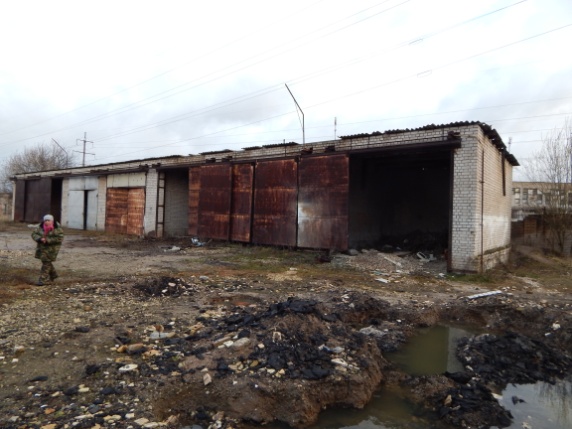 